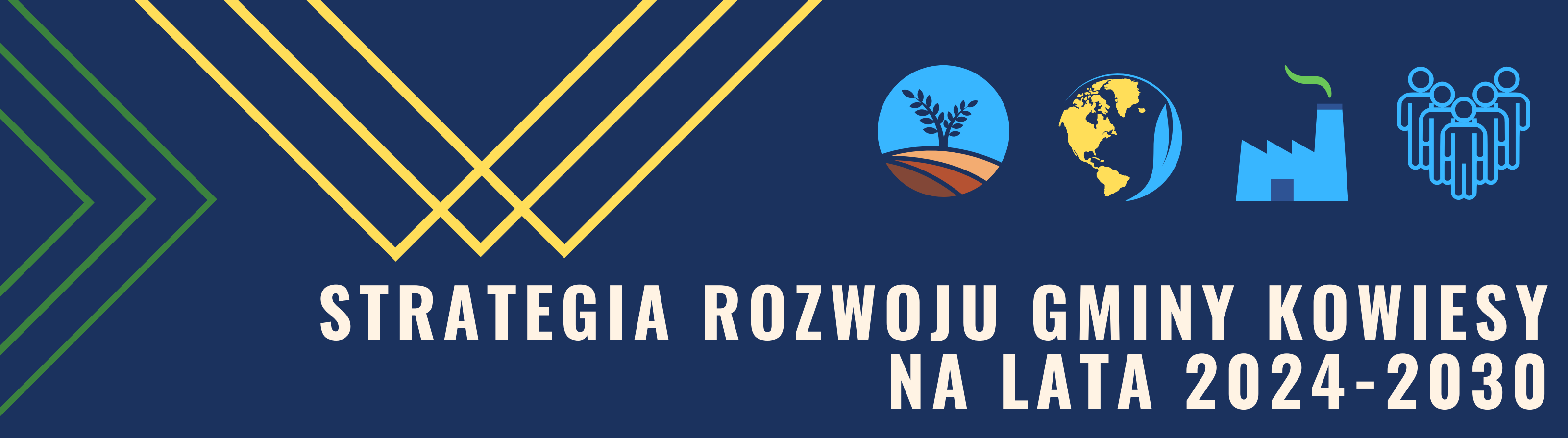 BADANIE ANKIETOWESTRATEGIA ROZWOJU GMINY KOWIESY NA LATA 2024-2030Szanowni mieszkańcy Gminy Kowiesy,Uprzejmie informujemy, że na mocy Uchwały nr LXIII/327/23 Rady Gminy Kowiesy z dnia 30 stycznia 2024 r. przystąpiliśmy do opracowania Strategii Rozwoju Gminy Kowiesy na lata 2024-2030, której celem jest analiza mocnych i słabych stron gminy oraz weryfikacja potrzeb i potencjałów rozwojowych na najbliższe lata.Strategia Rozwoju Gminy Kowiesy na lata 2024-2030 przedstawia diagnozę obecnego stanu gminy w różnych obszarach życia społeczno-gospodarczego oraz wyznacza nowe kierunki rozwoju w oparciu o potrzeby mieszkańców, w tym stwierdzone szanse i zagrożenia na terenie gminy. Dokument ten ma kluczowe znaczenie strategiczne w dalszym rozwoju gminy oraz daje możliwość ubiegania się o nowe środki krajowe i europejskie w perspektywie lat 2024-2030. Dlatego przed nami wyjątkowo ważne zadanie, aby wspólnymi siłami wypracować wizję i misję dalszego rozwoju naszej lokalnej ziemi.  W związku z powyższym prosimy Państwa o uzupełnienie poniższej ANONIMOWEJ ANKIETY, która pozwoli na dokonanie analizy obecnego stanu i wyznaczenie celów i kierunków rozwoju w perspektywie najbliższych lat. Państwa zdanie jako mieszkańców Gminy Kowiesy odgrywa tutaj kluczową rolę i stanowi podstawę właściwie obranej drogi na najbliższe lata. Wierzymy, że jako aktywni mieszkańcy wniesiecie Państwo wiele sugestii, które w pozytywny sposób wpłyną na ostateczny kształt Strategii.Wypełnioną ankietę można dostarczyć do Urzędu Gminy na trzy sposoby:- przesłanie skanu na adres urzad@kowiesy.pl - złożenie w Urzędzie Gminy Kowiesy, Kowiesy 85, 96-111 Kowiesy w sekretariacie. - wysyłkę pocztą na adres Urzędu Gminy Kowiesy, Kowiesy 85, 96-111 Kowiesy z dopiskiem „Ankieta do Strategii Rozwoju Gminy Kowiesy na lata 2024-2030”Na Państwa odpowiedzi czekamy do dnia 30 kwietnia 2024 r.Prosimy o zaznaczenie odpowiedniego pola wyboru w ankiecie symbolem 1. Płeć:2. Wiek:3. Wykształcenie:4. Status zawodowy:5. Czy mieszkasz na stałe w gminie?SFERA SPOŁECZNASFERA GOSPODARCZASFERA INFRASTRUKTURALNAKobietaMężczyznado 18 lat36-45 latpowyżej 66 lat18-25 lat46-55 lat26-35 lat56-65 latWyższeZasadnicze zawodowePolicealnePodstawoweŚrednieBrakPracownikStudent/uczeńRolnikEmeryt/rencistaPrzedsiębiorcaBezrobotnyTAKNIEJAKOŚĆ, WARUNKI ŻYCIA / OCENABARDZO ZŁEZŁEŚREDNIEDOBREBARDZO DOBREPomoc społeczna – dostępność i jakość usługOpieka zdrowotna – dostępność i jakość usługDostęp do infrastruktury i usług edukacyjnych - przedszkolaDostęp do infrastruktury i usług edukacyjnych - szkoły podstawoweDostęp do obiektów kulturalno - rozrywkowych (dom kultury, biblioteka,  świetlica wiejska, itp.)Jakość i różnorodność wydarzeń kulturalno–rozrywkowych odbywających się na terenie gminyDostęp do infrastruktury sportowej i rekreacyjnejBezpieczeństwo na terenie gminy (przestępczość, patologie, wandalizm, itp.) Jakość rządzenia oraz funkcjonowanie administracji publicznej w gminieJAKOŚĆ, WARUNKI ŻYCIA / OCENABARDZO ZŁEZŁEŚREDNIEDOBREBARDZO DOBREOgólna atrakcyjność inwestycyjna gminyWarunki dla rozwoju przedsiębiorczościRynek pracy (możliwość zatrudnienia)Warunki do prowadzenia działalności rolniczej (wsparcie ze strony instytucji publicznych, udogodnienia i ulgi, dostęp do informacji, itp.)Rozwój rolnictwa i branży rolno-spożywczejLokalny rynek pracy - możliwość znalezienia pracy dla mieszkańców gminy (w gminie/powiecie)Potencjał turystyczny gminy (atrakcyjność geograficzna, przyrodnicza i historyczna, zabytki, obszary chronione, itp.)Dostęp do usług i atrakcji turystycznychDostęp do bazy gastronomicznej i bazy hotelowejDostęp do instytucji, placówek usługowychJAKOŚĆ, WARUNKI ŻYCIA / OCENABARDZO ZŁEZŁEŚREDNIEDOBREBARDZO DOBREDostępność terenów zielonych (parki, skwery, itp.)Stan dróg na terenie gminy (jakość infrastruktury i bezpieczeństwo na drogach)Ilość i stan chodników na terenie gminyIlość i stan infrastruktury rowerowej (ścieżki rowerowe, parkingi, oznakowanie, itp.)Jakość i dostępność transportu zbiorowego (autobusowego)Dostępność i jakość systemu wodociągowegoDostępność i jakość systemu kanalizacji sanitarnejSystem zbiórki odpadów komunalnychDostęp do internetuSieć oświetlenia ulicznegoStan środowiska – czystość powietrzaStan środowiska – czystość wód powierzchniowychStan środowiska – hałasStan środowiska – gleby i powierzchnia ziemiStan środowiska – zasoby przyrodnicze i uwarunkowania krajobrazoweUdogodnienia dla przedsiębiorców (w tym: ulgi, przygotowane tereny pod inwestycje)Sprowadzenie do gminy dużego inwestora w branży rolno-spożywczej, przetwórczejSprowadzenie do gminy dużego inwestora w branży przemysłuBudowa i modernizacja obiektów sportu i rekreacjiBudowa i modernizacja obiektów kultury i rozrywkiPromocja i wsparcie wykorzystania odnawialnych źródeł energii (np. fotowoltaiki)Budowa nowych i modernizacja istniejących dróg oraz ciągów pieszo-rowerowychRozwój infrastruktury technicznej (w tym: sieci wodociągowej i kanalizacyjnej)Rozwój transportu publicznegoPoprawa estetyki i zagospodarowanie przestrzeni publicznych (placów, skwerów, miejsc spotkań)Rozbudowa miejsc przeznaczonych dla osób starszych i chorych (opieka, rehabilitacja)Zwiększenie dostępności do programów mających na celu zmniejszenie bezrobocia i patologiiPoprawa dostępu do opieki zdrowotnejPoprawa dostępu do świadczeń w zakresie opieki społecznejModernizacja i doposażenie przedszkoli, szkół, świetlic wiejskichRozwój sieci internetowej (w tym: szerokopasmowej)Rozwój rolnictwa, w tym nowoczesnych gospodarstw rolnych i przemysłu przetwórczegoPoprawa bezpieczeństwa publicznegoSprzyjanie bioróżnorodności i zmniejszanie zanieczyszczenia środowiskainna odpowiedz (jaka?)……………………………………………………………………………………………………………………………Wyróżniających atrakcji turystycznychŚwietlic wiejskichMiejsc noclegowych i okołoturystycznychMiejsc rozrywki dla młodzieżyPlaców zabaw dla dzieciBibliotekŚcieżek rowerowychZagospodarowanych terenów rekreacyjnych (wiaty, altany, kąpieliska)Parków i skwerówTerenów inwestycyjnychInfrastruktury sportowo-rekreacyjnej , np. boisk, hal sportowych, basenów, otwartych siłowniinna odpowiedz (jaka?)……………………………………………………………………………………………………………………………PrzestępczośćBezrobocieBiedaPrzemoc w rodzinieAlkoholizmNarkomaniaWzrost liczby osób starszychOdpływ ludności w wieku produkcyjnymWzrost liczby osób niepełnosprawnych i chorychBrak wykwalifikowanych pracownikówBrak atrakcyjnych miejsc pracyZanieczyszczenie środowiska naturalnegoKonkurencja gmin sąsiednich (np. związana z usługami turystycznymi czy z dostępnymi terenami inwestycyjnymi)inna odpowiedz (jaka?)……………………………………………………………………………………………………………………………STWIERDZENIE / OCENABARDZO ZŁEZŁEŚREDNIEDOBREBARDZO DOBREAtrakcyjna jako miejsce zamieszkaniaAtrakcyjna jako miejsce do pracyAtrakcyjna jako miejsce do wypoczynkuAtrakcyjniejsza niż sąsiednie gminyPołożona w atrakcyjnym miejscu regionuTo gmina, w której można czuć się bezpiecznieTo gmina, z którą jestem silnie związany/aELEMENT 1ELEMENT 2ELEMENT 3z gminą atrakcyjną dla turystówz gminą atrakcyjną dla rodzin z dziećmiz gminą atrakcyjną dla seniorówz gminą zapewniającą dostęp do wysokiej jakości usług społecznychz gminą przedsiębiorczą, atrakcyjną dla inwestorów i tworzącą nowe miejsca pracy,z gminą ekologiczną dbającą o środowisko naturalne i estetykę otoczenia,z gminą otwartą na nowych mieszkańców (potencjał osadniczy, rozwój funkcji mieszkaniowych)inna odpowiedz (jaka?)……………………………………………………………………………………………………………………………ZADANIE 1ZADANIE 2ZADANIE 3